Ход (сценарий) урокаЭтапы урокаЦельДеятельность учителяДеятельность обучающихсяУУД1.Самоопределение к учебной деятельности(организационнное начало)Включение в учебную деятельность на личностно значимом уровне.Долгожданный дан звонок, начинается урок!Наши ушки – на макушке,Глазки широко открыты.Слушаем, запоминаем,Ни минуты не теряем.- Осенью, когда ярко светит солнышко, но греет уже не так как летом, а может быть весной, с говором первых ручьев можно услышать стук молотка и визг пилы. Строится дом. Пусть не каждый из вас станет строителем ,но каждый должен хоть раз в жизни построить дом, в котором будет жить друг.Друг хочет, чтобы не капало на голову, не дуло из углов, а главное, чтобы была отдельная однокомнатная квартира. А ещё больше всего на свете друг любит тишину и покой.Эмоционально настраиваются на урокЛичностные:принимать роль ученика; формировать интерес к учению2.Актуализация опорных знаний и мотивация.	Готовность мышления и осознание потребности к построению нового способа действий.-Кто же этот друг? Вы скажите сами ,только тогда, когда  вспомнив состав чисел вы устно решите задачки.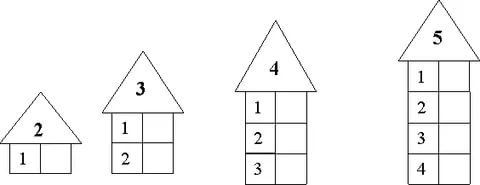 6-это 3 и …7-это5и….6-это4и….т.д.-Задали детям в школе урок: Прыгали в поле 6 сорок. Две взлетели, сели на ели Сколько осталось в поле         сорок?-Два снегиря и пять синицРебята, сколько всего птиц?-Две вороны нечестно поделили между собой 8 червяков. Одной досталось 7.Сколько червяков досталось обиженной вороне?-Прилетели галки,сели на з палки.Если на каждой палке сидит по одной галке и для одной галки не хватает палки. То сколько же галок у нас?-Возле кормушки были голуби  и синицы. Всего птиц было 5.Сколько могло быть голубей ,а сколько синиц?-Кто наши друзья? Кто были герои всех задач? Для кого каждый должен хоть раз построить дом?Устные ответы.Карточки, работа в парах.Регулятивные:принимать цель учебной деятельности путем её осознания; проявлять инициативность.Познавательные:ориентироваться в своей системе знаний; определять круг своего незнания.Коммуникативные:уметь работать в паре, слушать собеседника, вступать с ним в диалог. Уметь выражать свои мысли в соответствии с задачами коммуникации.3.Постановка цели и задач урока.4.Работа по теме урока	5.Самостоятель-ная работа с самопроверкой по эталону.6.Закрепление и обобщениеВыявление места и причины затруднения, постановка цели урока.Закрепляя состав чисел, заселить птиц Северной ОсетииРазвивать у уч-ся самостоятельностьОпределить экологическую проблему-Почему мы, называем птиц друзьями?(«Наши пернатые друзья»)Птицы - верные помощники, защитники лесов, полей и огородов.Птицы - радуют глаз своей окраской.Птицы- радуют нас своими песнями.Птицы-вестники радости. Каждый год они приносят на крыльях весну.Лесные птицы Серной Осетии-гости нашего урока. Но кто именно решил посетить нас сегодня, вы будете угадывать постепенно, вспоминая состав чисел и заселяя лес(под каждой цифрой –птица)-Какова тема нашего урока? -Значит, цель урока - … Дети читают стих.Тотрадза Кокаева ,, Зарынц цъиута”.1)О ком я говорю?Нормальная температура тела этой птицы является сорок пять градусов Цельсия, даже тогда, когда на улице мороз.Куропатка-4Дрозд-5Сова-6-При каком  математическом действии ответ увеличивается?-При каком математическом действии ответ уменьшается?-Что значит увеличить на 2,на5?-Что значит уменьшить на 3,на 7?Решаем цепочку, используя слова увеличить, уменьшить и узнаём птицу:7+1 	-2	+3	-5Интересный факт: выбрав место для проживания, серые куропатки(проживают в лесах Северной Осетии)не покидают его никогда. Здесь они на продолжении всей своей жизни  вьют гнёзда, выращивают потомство, питаются.2)Какую из птиц называют «лесным доктором»? Почему?Дятел – древесная птица. Он долбит больные деревья и достаёт длинным языком жуков – вредителей. Если много дятлов в лесу –значит будут деревья крепкими и здоровыми.-Какие геометрические фигуры вам известны?-Что такое треугольник?Найдите все треугольники:№8-дятел3)Математический диктантЗапишите наименьшее однозначное числоНайдите сумму 6 и2Запишите соседей числа4Из какого числа надо вычесть 1,чтобы получилось 9?8  3  5  10-Найдите лишнее число-Почему это число 10?-Назовите все однозначные числа в порядке убывания ,возрастания.№10-гнездо птицы, которая подкладывает яйца в чужие гнёзда (кукушка)10-это  2и…10-это  6 и…10-это 5и…ФизкультминуткаВороныВот под елочкой зелёнойСкачут весело вороны:Кар-кар-кар!Целый день они кричалиСпать ребяткам не давали:Кар-кар-кар!Только к ночи умолкаютИ все вместе засыпаютКар-кар-кар!4)Отгадайте загадку:Непоседа пёстраяПтица длиннохвостаяПтица говорливая Самая болтливая. (Сорока)Решите задачу:На ветке сидело 4 сороки. Прилетело еще 3 сороки. Сколько сорок стало?-Повторите условие, вопрос задачи.-Сколько было сорок?-Сколько сорок прилетело?-Стало больше или меньше?Запишите решение и ответ.-Какого типа эта задача?№7-сорока5)Самостоятельная работа.Решите задачу: На поляне сидело 8 ворон.2вороны улетели. Сколько ворон осталось сидеть на поляне ?№6-гнездо вороны6-это 3и…6-это 2 и…6-это 5и…6)Из чисел 3,1,6,9,4 найдите число,при котором неравенство неверно:2<№1-гнездо птицы,которая очень любит рябину и перед тем ,как улететь в тёплые края она поедает много рябины.Эту птицу ещё называют рябинник. (Дрозд)Откроем эту птичку, только после решения примеров(по учебнику)7)-Как называется равенство с неизвестным числом ?-Как называются числа при сложении?-Как найти 1-оеслагаемое,2-ое слагаемое?Решите уравнение: Х+2=7;№5-гнездо осторожной и предусмотрительной птицы, которая имеет отличный слух и зрение и с приближением опасности резко взлетает. Устраивает она гнездо прямо на земле. (Кавказский тетерев)Вот и все наши гости. Гости, которых мы пока можем встретить в лесах. Но только пока! Ведь каждому 10 виду угрожает опасность. Многие занесены в Красную книгу.  А пришли они к вам , потому что их жизнь зависит от людей.-Что мы должны помнить?1.Не подходить близко к гнёздам птиц.2.Не ловить и не уносить здоровых птенцов.3.Делать кормушки. Подкармливать птиц.-Какой корм можно положить в кормушки?4.Не убивать птиц.5.Не брать в лес собаку. Она может поймать плохо летающих птенцов.-Когда отмечают День птиц?(Международный день птиц-1 апреля)-Какие птицы прилетают  в наши края первыми? Кто целится камнемВ птенца?В синеву ?Эй ,брось, говорю!Не шучу я с тобой Живой онТы только подумай –Живой!И мама ,наверное ,ищет его:Ребёнок для мамыДороже всего! Продолжить предложение...Сегодня я занимался...Мне понравилось( не понравилось)...Мне стало понятно...Я задумался над тем, что...У меня возникло желание...-С каким настроением вы заканчиваете этот урок? -Вы все сегодня хорошо поработали, скажем , друг другу - СПАСИБО.Участвуют в обсуждении проблемных вопросов, формируют собственное мнение, читают стихотворения.Принимают участие в работе, высказывают собственное мнение. Вспоминают состав чисел.Записывают ответы и оценивают себя.Дети выполняют физические упражнения, проговаривая всё стихотворение.Задачу читают, выделяют условие и вопрос, самостоятельно решают. Сверяют с образцом.Вспоминают правила поведения в природеДелают выводы, обобщения.Регулятивные:формировать учебную проблему совместно с учителем. Прогнозировать предстоящую работу – составлять план действий.Познавательные:Находить ответы на вопросы учителя; извлекать нужную информацию.Коммуникативные:участвовать в диалоге на уроке.Познавательные:добывать новые знания: находить ответы на вопросы, используя тестовые ответы.Регулятивные:проговаривать последовательность действий .Оценивать учебные действия в соответствии с поставленной задачей.Коммуникативные:слушать и понимать речь других.Познавательные:извлекать информацию, делать логические выводы, практические действия.Регулятивные:самостоятельно оценивать выполнение своего задания.Коммуникативные:оформлять свои мысли в устной формеКоммуникативные: способность расслабляться в коллективеРегулятивные:анализ текста задачи;соотносить выполненное задание с образцом, предложенным учителем.Личностные:  -формирование основ экологического сознания-Почему мы, называем птиц друзьями?(«Наши пернатые друзья»)Птицы - верные помощники, защитники лесов, полей и огородов.Птицы - радуют глаз своей окраской.Птицы- радуют нас своими песнями.Птицы-вестники радости. Каждый год они приносят на крыльях весну.Лесные птицы Серной Осетии-гости нашего урока. Но кто именно решил посетить нас сегодня, вы будете угадывать постепенно, вспоминая состав чисел и заселяя лес(под каждой цифрой –птица)-Какова тема нашего урока? -Значит, цель урока - … Дети читают стих.Тотрадза Кокаева ,, Зарынц цъиута”.1)О ком я говорю?Нормальная температура тела этой птицы является сорок пять градусов Цельсия, даже тогда, когда на улице мороз.Куропатка-4Дрозд-5Сова-6-При каком  математическом действии ответ увеличивается?-При каком математическом действии ответ уменьшается?-Что значит увеличить на 2,на5?-Что значит уменьшить на 3,на 7?Решаем цепочку, используя слова увеличить, уменьшить и узнаём птицу:7+1 	-2	+3	-5Интересный факт: выбрав место для проживания, серые куропатки(проживают в лесах Северной Осетии)не покидают его никогда. Здесь они на продолжении всей своей жизни  вьют гнёзда, выращивают потомство, питаются.2)Какую из птиц называют «лесным доктором»? Почему?Дятел – древесная птица. Он долбит больные деревья и достаёт длинным языком жуков – вредителей. Если много дятлов в лесу –значит будут деревья крепкими и здоровыми.-Какие геометрические фигуры вам известны?-Что такое треугольник?Найдите все треугольники:№8-дятел3)Математический диктантЗапишите наименьшее однозначное числоНайдите сумму 6 и2Запишите соседей числа4Из какого числа надо вычесть 1,чтобы получилось 9?8  3  5  10-Найдите лишнее число-Почему это число 10?-Назовите все однозначные числа в порядке убывания ,возрастания.№10-гнездо птицы, которая подкладывает яйца в чужие гнёзда (кукушка)10-это  2и…10-это  6 и…10-это 5и…ФизкультминуткаВороныВот под елочкой зелёнойСкачут весело вороны:Кар-кар-кар!Целый день они кричалиСпать ребяткам не давали:Кар-кар-кар!Только к ночи умолкаютИ все вместе засыпаютКар-кар-кар!4)Отгадайте загадку:Непоседа пёстраяПтица длиннохвостаяПтица говорливая Самая болтливая. (Сорока)Решите задачу:На ветке сидело 4 сороки. Прилетело еще 3 сороки. Сколько сорок стало?-Повторите условие, вопрос задачи.-Сколько было сорок?-Сколько сорок прилетело?-Стало больше или меньше?Запишите решение и ответ.-Какого типа эта задача?№7-сорока5)Самостоятельная работа.Решите задачу: На поляне сидело 8 ворон.2вороны улетели. Сколько ворон осталось сидеть на поляне ?№6-гнездо вороны6-это 3и…6-это 2 и…6-это 5и…6)Из чисел 3,1,6,9,4 найдите число,при котором неравенство неверно:2<№1-гнездо птицы,которая очень любит рябину и перед тем ,как улететь в тёплые края она поедает много рябины.Эту птицу ещё называют рябинник. (Дрозд)Откроем эту птичку, только после решения примеров(по учебнику)7)-Как называется равенство с неизвестным числом ?-Как называются числа при сложении?-Как найти 1-оеслагаемое,2-ое слагаемое?Решите уравнение: Х+2=7;№5-гнездо осторожной и предусмотрительной птицы, которая имеет отличный слух и зрение и с приближением опасности резко взлетает. Устраивает она гнездо прямо на земле. (Кавказский тетерев)Вот и все наши гости. Гости, которых мы пока можем встретить в лесах. Но только пока! Ведь каждому 10 виду угрожает опасность. Многие занесены в Красную книгу.  А пришли они к вам , потому что их жизнь зависит от людей.-Что мы должны помнить?1.Не подходить близко к гнёздам птиц.2.Не ловить и не уносить здоровых птенцов.3.Делать кормушки. Подкармливать птиц.-Какой корм можно положить в кормушки?4.Не убивать птиц.5.Не брать в лес собаку. Она может поймать плохо летающих птенцов.-Когда отмечают День птиц?(Международный день птиц-1 апреля)-Какие птицы прилетают  в наши края первыми? Кто целится камнемВ птенца?В синеву ?Эй ,брось, говорю!Не шучу я с тобой Живой онТы только подумай –Живой!И мама ,наверное ,ищет его:Ребёнок для мамыДороже всего! Продолжить предложение...Сегодня я занимался...Мне понравилось( не понравилось)...Мне стало понятно...Я задумался над тем, что...У меня возникло желание...-С каким настроением вы заканчиваете этот урок? -Вы все сегодня хорошо поработали, скажем , друг другу - СПАСИБО.7.Рефлексия деятельности на уроке.Итог урока-Почему мы, называем птиц друзьями?(«Наши пернатые друзья»)Птицы - верные помощники, защитники лесов, полей и огородов.Птицы - радуют глаз своей окраской.Птицы- радуют нас своими песнями.Птицы-вестники радости. Каждый год они приносят на крыльях весну.Лесные птицы Серной Осетии-гости нашего урока. Но кто именно решил посетить нас сегодня, вы будете угадывать постепенно, вспоминая состав чисел и заселяя лес(под каждой цифрой –птица)-Какова тема нашего урока? -Значит, цель урока - … Дети читают стих.Тотрадза Кокаева ,, Зарынц цъиута”.1)О ком я говорю?Нормальная температура тела этой птицы является сорок пять градусов Цельсия, даже тогда, когда на улице мороз.Куропатка-4Дрозд-5Сова-6-При каком  математическом действии ответ увеличивается?-При каком математическом действии ответ уменьшается?-Что значит увеличить на 2,на5?-Что значит уменьшить на 3,на 7?Решаем цепочку, используя слова увеличить, уменьшить и узнаём птицу:7+1 	-2	+3	-5Интересный факт: выбрав место для проживания, серые куропатки(проживают в лесах Северной Осетии)не покидают его никогда. Здесь они на продолжении всей своей жизни  вьют гнёзда, выращивают потомство, питаются.2)Какую из птиц называют «лесным доктором»? Почему?Дятел – древесная птица. Он долбит больные деревья и достаёт длинным языком жуков – вредителей. Если много дятлов в лесу –значит будут деревья крепкими и здоровыми.-Какие геометрические фигуры вам известны?-Что такое треугольник?Найдите все треугольники:№8-дятел3)Математический диктантЗапишите наименьшее однозначное числоНайдите сумму 6 и2Запишите соседей числа4Из какого числа надо вычесть 1,чтобы получилось 9?8  3  5  10-Найдите лишнее число-Почему это число 10?-Назовите все однозначные числа в порядке убывания ,возрастания.№10-гнездо птицы, которая подкладывает яйца в чужие гнёзда (кукушка)10-это  2и…10-это  6 и…10-это 5и…ФизкультминуткаВороныВот под елочкой зелёнойСкачут весело вороны:Кар-кар-кар!Целый день они кричалиСпать ребяткам не давали:Кар-кар-кар!Только к ночи умолкаютИ все вместе засыпаютКар-кар-кар!4)Отгадайте загадку:Непоседа пёстраяПтица длиннохвостаяПтица говорливая Самая болтливая. (Сорока)Решите задачу:На ветке сидело 4 сороки. Прилетело еще 3 сороки. Сколько сорок стало?-Повторите условие, вопрос задачи.-Сколько было сорок?-Сколько сорок прилетело?-Стало больше или меньше?Запишите решение и ответ.-Какого типа эта задача?№7-сорока5)Самостоятельная работа.Решите задачу: На поляне сидело 8 ворон.2вороны улетели. Сколько ворон осталось сидеть на поляне ?№6-гнездо вороны6-это 3и…6-это 2 и…6-это 5и…6)Из чисел 3,1,6,9,4 найдите число,при котором неравенство неверно:2<№1-гнездо птицы,которая очень любит рябину и перед тем ,как улететь в тёплые края она поедает много рябины.Эту птицу ещё называют рябинник. (Дрозд)Откроем эту птичку, только после решения примеров(по учебнику)7)-Как называется равенство с неизвестным числом ?-Как называются числа при сложении?-Как найти 1-оеслагаемое,2-ое слагаемое?Решите уравнение: Х+2=7;№5-гнездо осторожной и предусмотрительной птицы, которая имеет отличный слух и зрение и с приближением опасности резко взлетает. Устраивает она гнездо прямо на земле. (Кавказский тетерев)Вот и все наши гости. Гости, которых мы пока можем встретить в лесах. Но только пока! Ведь каждому 10 виду угрожает опасность. Многие занесены в Красную книгу.  А пришли они к вам , потому что их жизнь зависит от людей.-Что мы должны помнить?1.Не подходить близко к гнёздам птиц.2.Не ловить и не уносить здоровых птенцов.3.Делать кормушки. Подкармливать птиц.-Какой корм можно положить в кормушки?4.Не убивать птиц.5.Не брать в лес собаку. Она может поймать плохо летающих птенцов.-Когда отмечают День птиц?(Международный день птиц-1 апреля)-Какие птицы прилетают  в наши края первыми? Кто целится камнемВ птенца?В синеву ?Эй ,брось, говорю!Не шучу я с тобой Живой онТы только подумай –Живой!И мама ,наверное ,ищет его:Ребёнок для мамыДороже всего! Продолжить предложение...Сегодня я занимался...Мне понравилось( не понравилось)...Мне стало понятно...Я задумался над тем, что...У меня возникло желание...-С каким настроением вы заканчиваете этот урок? -Вы все сегодня хорошо поработали, скажем , друг другу - СПАСИБО.Высказывают собственное мнение, самооценка.Регулятивные:         -   давать эмоциональную  оценку  своей деятельности и   деятельности   класса  на уроке, воспитывать умение преодолевать трудности.-осуществлять самоанализ. Соотносить результат своей деятельности с целью и оценивать его.